WerkvoorbereidingNaamMartijn van den BergMartijn van den Berg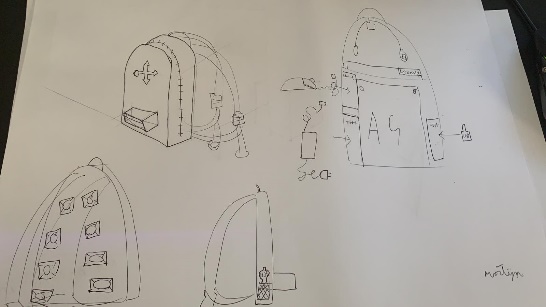 KlasMTD1A4MTD1A4ProjectTasTasDatum 17-05-2017-05-20bijlagen Telefoonnummer06-40 68 31 2306-40 68 31 23Tekening/screenshotwat WanneerGeschatte urenBenodigd gereedschap:Schaar 18-05-20½ Handtekening docentBenodigd gereedschap:Naaimachine 18-05-203Benodigd gereedschap:Naald / draad 18-05-201Benodigd gereedschap:Benodigd Materiaal:Stofnylon18-05-20Benodigd Materiaal:Stof wol18-05-20Benodigd Materiaal:rits18-05-20Benodigd Materiaal:totaal uren4 ½ Tekeningen bijlagen Handtekening werkplaatsTekeningen bijlagen Tekeningen bijlagen Tekeningen bijlagen 